All I want for Christmas ToolkitInstagram: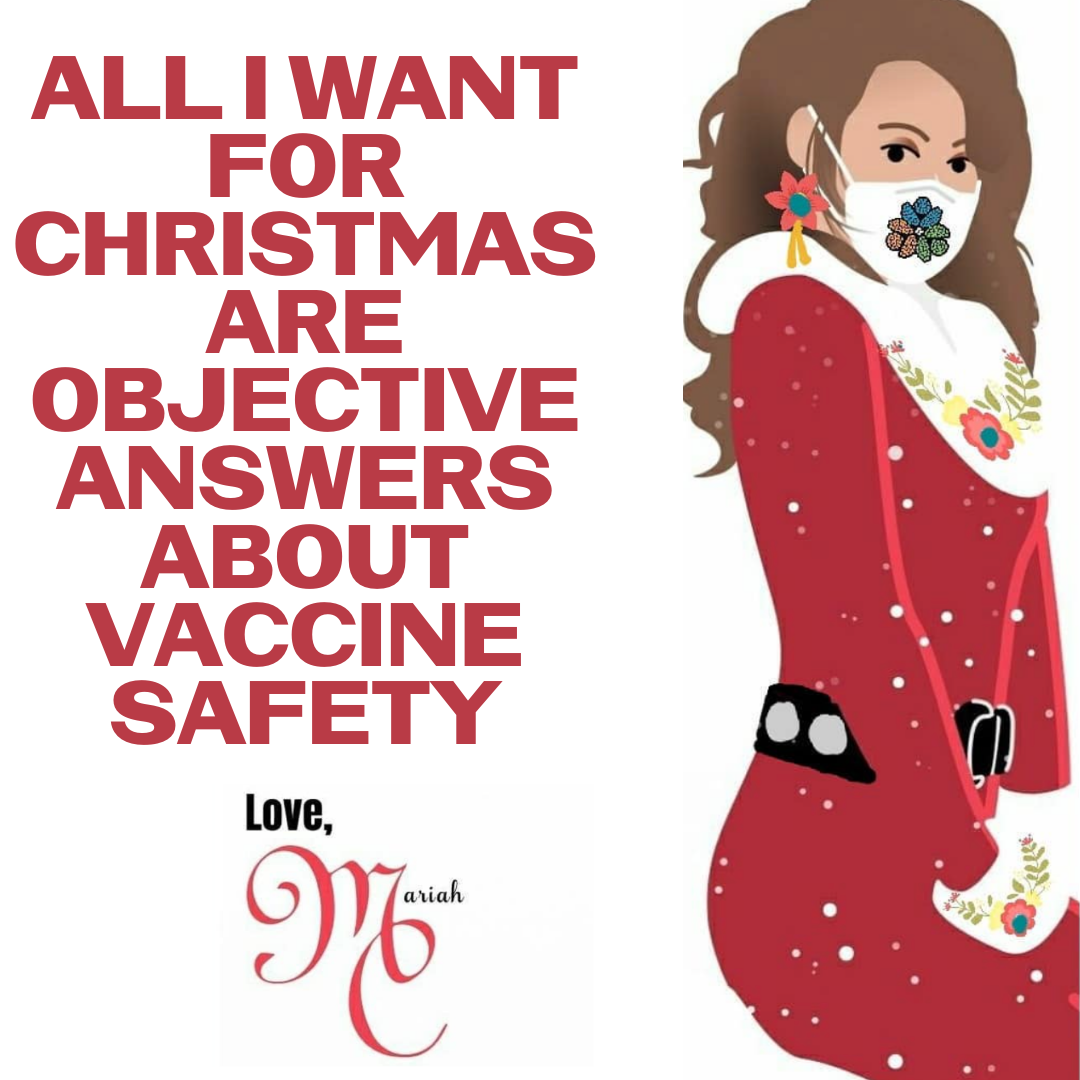 Description:Want to attend a holiday gathering, but not sure about #COVID19 risk and #vaccines? Get the important facts fast — now answered by VIRA and vetted by Hopkins, all at http://vaxchat.org! Graphic modified from @johnshopkinssphTwitter and Facebook: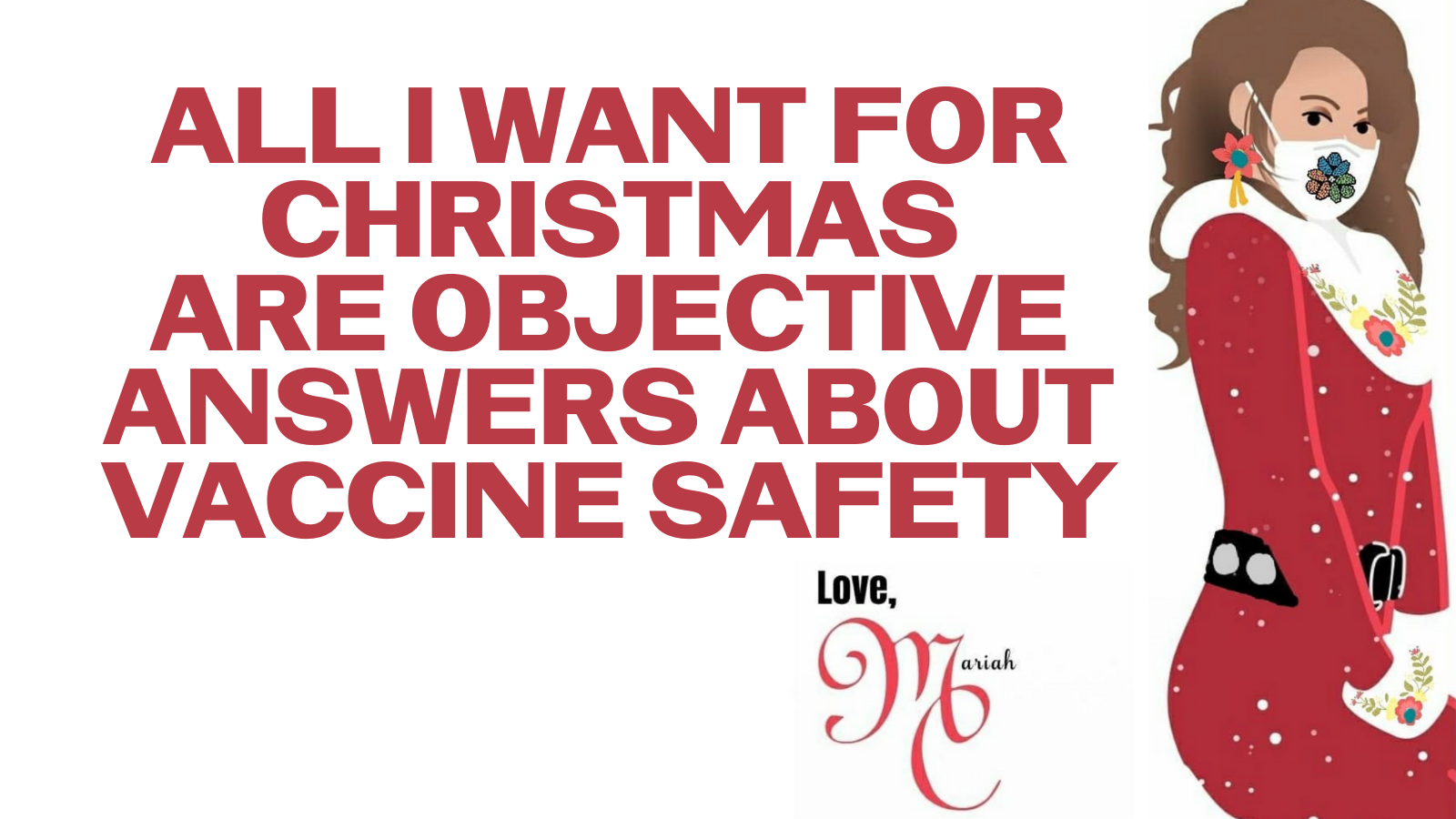 Description: Want to attend a holiday gathering, but not sure about #COVID19 risk and #vaccines? Get the important facts fast — now answered by VIRA and vetted by Hopkins, all at http://vaxchat.org! Graphic modified from @johnshopkinssph